Mr Bean in hospital  : Past Simple, Past Perfect and Past Continuous (http://www.youtube.com/watch?v=QJYTU-uYwgM)Try to combine the pairs or groups of sentences below into one true sentence about the short film you are going to see. To do so you will need to guess which thing happened first or if they happened at the same time, and so maybe change some tenses, change the punctuation and add words such as adverbs. You cannot change the order of the sentences, they are in the same order as the film.  Watch the film and check.They couldn’t open the ambulance doors. Mr Bean parked behind it.The girl queued. Mr Bean threw her doll.The men started fighting. Mr Bean pinched one of the men’s bottoms.Mr Bean took a number ticket. He sat down.The old man walked towards the chair. Mr Bean ran around the table and sat down.Everyone saw Mr Bean’s hand in the teapot. They laughed.Mr Bean tried to steal his ticket. The old man woke up.Mr Bean turned the number display over. The receptionist talked on the phone.The number 25 came up. He took the ticket with number 52 on it.Mr Bean slept. His number was called. He dropped his ticket on the floor.Mr Bean threw his ticket away. He got his hand stuck in the bin. He took a ticket with his teeth.Other useful vocabulary to explain what happens in the filmto queue                                     	padlock                                          	wheelchair         ticket dispenser             	 	 receptionist                                    	walking stickplaster (cast)                              	 sling                                                	neck bracebandage                                       	 impatient                                       	gigglecompare                                       	 suspicious                                      	saucepanclipboard                                        	cheer                                             	felt tip												(= colouring pen)search                            	  	black eye                                       	 angry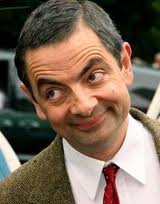 